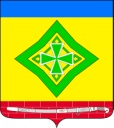 АДМИНИСТРАЦИЯ ЛАДОЖСКОГО СЕЛЬСКОГО ПОСЕЛЕНИЯУСТЬ-ЛАБИНСКОГО  РАЙОНАП О С Т А Н О В Л Е Н И Еот  11.11.2022										№ 285станица ЛадожскаяОб утверждении муниципальной программы «Доступная среда жизнедеятельности инвалидов и иных маломобильных групп населения в Ладожском сельском поселении Усть-Лабинского района» на 2023 годВ соответствии с Федеральным законом от 24 ноября 1995 г. № 181- ФЗ «О социальной защите инвалидов в Российской Федерации», Федеральным Законом от 06 октября 2003 года № 131-ФЗ «Об общих принципах организации местного самоуправления в Российской Федерации», Уставом Ладожского сельского поселения Усть-Лабинского района, постановлением администрации Ладожского сельского поселения Усть-Лабинского района от 01 ноября 2022 года №266 «Об утверждении Порядка разработки, реализации и оценки эффективности муниципальных программ Ладожского сельского поселения Усть-Лабинского района»,   постановляю:          1. Утвердить муниципальную программу «Доступная среда жизнедеятельности инвалидов и иных маломобильных групп населения в Ладожском сельском поселении Усть-Лабинского района» на 2023 год согласно приложению.2. Начальнику финансового отдела администрации Ладожского сельского поселения (Цымбал) обеспечить финансирование мероприятий муниципальной программы «Доступная среда жизнедеятельности инвалидов и иных маломобильных групп населения в Ладожском сельском поселении Усть-Лабинского района» на 2023 год в пределах средств, предусмотренных в бюджете Ладожского сельского поселения на указанные цели на 2023 год.3. Общему отделу администрации Ладожского сельского поселения                     (Гридасова) разместить на официальном сайте Ладожского сельского поселения Усть-Лабинского района в сети «Интернет» настоящее  постановление.  4.  Контроль за выполнением настоящего постановления возложить на главу администрации Ладожского сельского поселения Усть-Лабинского района Т.М. Марчук.5. Постановление вступает в силу с 01 января 2023 года.Глава Ладожского сельского  поселения Усть-Лабинского района                                                                    	      Т.М. МарчукПриложениек постановлению администрацииЛадожского сельского поселенияУсть-Лабинского районаот _____________ года №  _____ПАСПОРТ                                          муниципальной программы«Доступная среда жизнедеятельности инвалидов и иных маломобильных групп населения в Ладожском сельском поселении Усть-Лабинского района» на 2023 годРаздел 1. Общая характеристика, основные проблемы и прогноз развития сферы реализации муниципальной программыОдним из основных направлений государственной социальной политики, проводимой в отношении инвалидов, является реабилитация инвалидов, направленная на устранение или возможно полную компенсацию ограничений жизнедеятельности инвалидов с целью восстановления их социального статуса и достижения материальной независимости. В настоящее время в качестве важнейшего элемента всего комплекса реабилитационных мероприятий рассматривается создание безбарьерной, доступной для инвалидов среды жизнедеятельности, то есть среды, оборудованной с учетом потребностей инвалидов и позволяющей им вести независимый образ жизни.Основным условием формирования доступной среды является индивидуальный подход в решении вопросов доступности применительно к каждому конкретному инвалиду с учетом его потребностей, окружения, семейных условий, образования, вида трудовой деятельности, личностных особенностей. По данным статистики в Ладожском сельском поселении Усть-Лабинского района  проживает 1129 инвалидов.Проблема создания доступной среды для инвалидов и других маломобильных групп населения продолжает оставаться актуальной. Людям с ограниченными возможностями здоровья, как правило, недоступны многие административные здания, лишь к небольшому количеству объектов социальной инфраструктуры инвалиды имеют беспрепятственный доступ. Большинство социально значимых объектов из–за отсутствия элементарных приспособлений (пандусы, звуковые и световые указатели) недоступны для инвалидов.Нерешенность проблемы доступа инвалидов к среде жизнедеятельности порождает ряд серьезных социально–экономических последствий, среди которых:- высокая социальная зависимость, вынужденная самоизоляция инвалидов, что осложняет проведение мероприятий по медицинской, социальной и психологической реабилитации инвалидов;- негативное отношение к инвалидам в массовом сознании, социальная разобщенность инвалидов и неинвалидов, что в свою очередь предопределяет необходимость проведения соответствующих разъяснительных, образовательно-информационных кампаний;- дискомфорт, ограничения жизнедеятельности иных маломобильных групп населения.Для реализации поставленных задач   необходим комплексный подход. При использовании программного метода решение данной проблемы будет максимально результативным. В рамках программы предусматривается оборудование специальными приспособлениями социально значимых объектов социальной инфраструктуры, находящихся на территории Ладожского сельского поселения с целью обеспечения доступности для инвалидов.Реализация программы позволит изменить сложившуюся социальную, инженерную, информационную и транспортную инфраструктуру для самостоятельного доступа к объектам инфраструктуры инвалидов и других маломобильных групп населения, создать условия для интеграции инвалидов в общество. Раздел 2. Термины и понятия, используемые в программеМаломобильные группы населения - инвалиды всех категорий, к которым относятся лица, имеющие нарушение здоровья со стойким расстройством функций организма, обусловленное заболеваниями, последствиями травм или дефектами, приведшими к ограничению жизнедеятельности, и вызывающее необходимость их социальной защиты; другие лица с ограниченными способностями или возможностями самостоятельно передвигаться, ориентироваться, общаться, вынужденные в силу устойчивого или временного физического недостатка использовать для своего передвижения необходимые средства, приспособления. Социальная инфраструктура - комплекс объектов социального и культурно-бытового обслуживания населения, жилых и производственных зданий, сооружений транспорта, связи, инженерного оборудования, обеспечивающий устойчивое развитие и функционирование сельских поселений. Среда жизнедеятельности, доступная для инвалидов и иных маломобильных групп населения, - обычная окружающая среда, в том числе социальная инфраструктура, оборудованная с учетом потребностей, возникающих в связи с маломобильностью, позволяющая этой категории граждан вести независимый образ жизни. Инвалид - лицо, которое имеет нарушение здоровья со стойким расстройством функций организма, обусловленное заболеваниями, последствиями травм или дефектами, приводящее к ограничению жизнедеятельности и вызывающее необходимость его социальной защиты.Ограничение жизнедеятельности - полная или частичная утрата лицом способности или возможности осуществлять самообслуживание, самостоятельно передвигаться, ориентироваться, общаться, контролировать свое поведение, обучаться и заниматься трудовой деятельностью.Поручень - стержень, брусок, ремень, за который держатся рукой при подъеме или спуске на лестницах.Пандус - наклонная пологая площадка (около 5 градусов), заменяющая лестницу, служащая для въезда на верхнюю площадку крыльца.Раздел 3. Цели и задачи муниципальной программыЦелью муниципальной программы «Доступная среда жизнедеятельности инвалидов и иных маломобильных групп населения в Ладожском сельском поселении Усть-Лабинского района» на 2023 год является обеспечение безбарьерной среды жизнедеятельности для инвалидов, повышение качества и уровня жизни инвалидов, социальная интеграция инвалидов в общество. Для достижения поставленных целей необходимо решить следующие задачи:Повышение уровня доступности объектов и услуг в приоритетных сферах жизнедеятельности инвалидов и других маломобильных групп населения.Преодоление социальной разобщенности в обществе и формирование позитивного отношения к проблеме обеспечения доступной среды жизнедеятельности для инвалидов и других маломобильных групп населения в Ладожском сельском поселении.Раздел 4. Основные меры правового регулирования    Для достижения цели муниципальной  программы используется комплекс мер правового регулирования.           Меры правового регулирования в сфере жизнедеятельности инвалидов и других маломобильных групп населения определены:- Федеральным законом РФ № 181-ФЗ от 24.11.1995г. «О социальной защите инвалидов в Российской Федерации»;- Федеральным законом от 06.10.2003 № 131-Ф3 «Об общих принципах организации местного самоуправления в Российской Федерации».Раздел 5. Сведения о показателях (индикаторах) муниципальной программыРаздел 6. Сведения о финансовом обеспечении муниципальной программыФинансирование программы осуществляется за счет средств местного бюджета в соответствии с приложением к муниципальной программе.Раздел. 7. Оценка эффективности реализации муниципальной программыТекущее управление и контроль реализации муниципальной программы осуществляется ответственным исполнителем.С целью проведения оценки эффективности муниципальной программы ответственный исполнитель на основании информации, представленной соисполнителями и участниками муниципальной программы, разрабатывает годовой отчет о ходе реализации муниципальной программы (далее  годовой отчет) в соответствии с Порядком разработки, реализации и оценки эффективности муниципальных программ Ладожского сельского поселения Усть-Лабинского района, утвержденным администрацией Ладожского сельского поселения Усть-Лабинского района. Годовой отчет утверждается администрацией Ладожского сельского поселения Усть-Лабинского района и предоставляется в финансовый отдел до 1 марта года, следующего за отчетным. Оценка эффективности реализации муниципальных программ производится ежегодно финансовым отделом администрации Ладожского сельского поселения Усть-Лабинского района.Раздел 8. Ожидаемые результаты реализации муниципальной программыРеализация мероприятий, предусмотренных программой, позволит:- повысить качество и доступность социальных услуг для инвалидов и маломобильных групп населения на территории  Ладожского сельского поселения;- повысить информированность общества о проблемах инвалидов и инвалидности; - увеличить степень социальной адаптации и успешной интеграции лиц с ограниченными возможностями в общество.В результате выполнения мероприятий программы ожидается: -увеличение количества оборудованных социально значимых объектов социальной инфраструктуры для инвалидов; -увеличение количества инвалидов, получивших доступ к средствам информации и коммуникации.Социальная эффективность реализации программы заключается в достижении социальной адаптации и интеграции инвалидов в общество. Глава Ладожского сельского поселенияУсть-Лабинского района							Т.М. МарчукПриложение к муниципальной программеСведения о финансовом обеспечении муниципальной программы
«Доступная среда жизнедеятельности инвалидов и иных маломобильных групп населения в Ладожском сельском поселении Усть-Лабинского района» на 2023 год
Глава Ладожского сельского поселенияУсть-Лабинского района															Т.М. МарчукОтветственный исполнитель муниципальной программыАдминистрация Ладожского сельского поселения Усть-Лабинского районаСоисполнители муниципальной программыАдминистрация Ладожского сельского поселения Усть-Лабинского районаУчастники муниципальной программыАдминистрация Ладожского сельского поселения Усть-Лабинского районаЦели муниципальной программы Обеспечение безбарьерной среды жизнедеятельности для инвалидов, повышение качества и уровня жизни инвалидов, социальная интеграция инвалидов в общество. Задачи муниципальной программыПовышение уровня доступности объектов и услуг в приоритетных сферах жизнедеятельности инвалидов и других маломобильных групп населения;преодоление социальной разобщенности в обществе и формирование позитивного отношения к проблеме обеспечения доступной среды жизнедеятельности для инвалидов и других маломобильных групп населения.Целевые показатели (индикаторы) муниципальной программыКоличество оборудованных социально значимых объектов социальной инфраструктуры для инвалидов и маломобильных групп населения Этапы и сроки реализации муниципальной программы 2023 годПодпрограммы муниципальной программыНе предусмотреныФинансовое обеспечение муниципальной программыПрограмма финансируется из средств местного бюджетаОбщий объем финансирования на реализацию программы составляет:2023 год — 20,0 тыс. руб.Ожидаемые результаты реализации муниципальной программыУвеличение количества оборудованных социально значимых объектов социальной инфраструктуры для инвалидов; увеличение количества инвалидов, получивших доступ к средствам информации и коммуникации.№
п/пПоказатель (индикатор) (наименование)Единица
измеренияЗначения показателей (индикаторов)№
п/пПоказатель (индикатор) (наименование)Единица
измеренияЗначения показателей (индикаторов)1Количество оборудованных социально значимых объектов социальной инфраструктуры для инвалидов и маломобильных групп населенияЕд.1Наименование мероприятияСрок финансированияПланируемые объемы финансирования (тыс. рублей в действующих ценах года реализации мероприятия)Планируемые объемы финансирования (тыс. рублей в действующих ценах года реализации мероприятия)Планируемые объемы финансирования (тыс. рублей в действующих ценах года реализации мероприятия)Планируемые объемы финансирования (тыс. рублей в действующих ценах года реализации мероприятия)Планируемые объемы финансирования (тыс. рублей в действующих ценах года реализации мероприятия)Наименование мероприятияСрок финансированиявсегов том числев том числев том числев том числеНаименование мероприятияСрок финансированиявсегокраевой бюджетфедеральный бюджетместный бюджетпрочие источники1234678Приобретение и обустройство тактильной плитки при устройстве пандусов и пешеходных переходов202320,00,00,020,00,0Итого по программе202320,00,00,020,00,0